ПроектСОВЕТ ДЕПУТАТОВмуниципального округа МАРФИНОРЕШЕНИЕ        14.03.2017              СД/ 4-________________ № _______________Об         утверждении         схемы многомандатных  избирательных округов по выборам депутатов Совета депутатов муниципального округа Марфино в городе Москве	В соответствии со статьей 18 Федерального закона от 12 июня 2002 года № 67-ФЗ «Об основных гарантиях избирательных прав и права на участие в референдуме граждан Российской Федерации» и статьей 13 Закона города Москвы от 6 июля 2005 года № 38 «Избирательный кодекс города Москвы»          Совет депутатов муниципального округа Марфино решил:1. Утвердить схему многомандатных избирательных округов по выборам депутатов Совета депутатов муниципального округа Марфино в городе Москве на 10 лет согласно приложению к настоящему решению.2. Признать утратившим силу решение муниципального Собрания внутригородского муниципального образования Марфино в городе Москве от 27.10.2011 года № МС/55-3.3. Опубликовать настоящее решение в бюллетене «Московский муниципальный вестник» в течении пяти дней со дня его принятия и разместить на официальном сайте муниципального округа Марфино в информационно-телекоммуникационной сети «Интернет» www.mncp-marfino.ru.4. Направить настоящее решение в избирательную комиссию внутригородского муниципального образования в городе Москве  - муниципального округа Марфино в течении 3 дней со дня его принятия.5. Контроль за выполнением настоящего решения возложить на главу муниципального округа Марфино Авдошкину З.Н.Глава муниципального округа Марфино                                                                        З.Н.Авдошкина                                                                                 Приложение                                                                                  к решению Совета депутатов                                                                                  муниципального округа Марфино                                                                                 от 14.03.2017 № СД/4-Схемамногомандатных избирательных округов по выборам депутатов Совета депутатов муниципального округа Марфино в городе Москве                                                                Приложение                                                                    к схеме многомандатных                                                                    избирательных округов по выборам                                                                   депутатов Совета депутатов                                                                    муниципального округа Марфино                                                                   в городе МосквеГрафическое изображение схемы многомандатных избирательных округов по выборам депутатов Совета депутатов муниципального округа Марфино в городе Москве.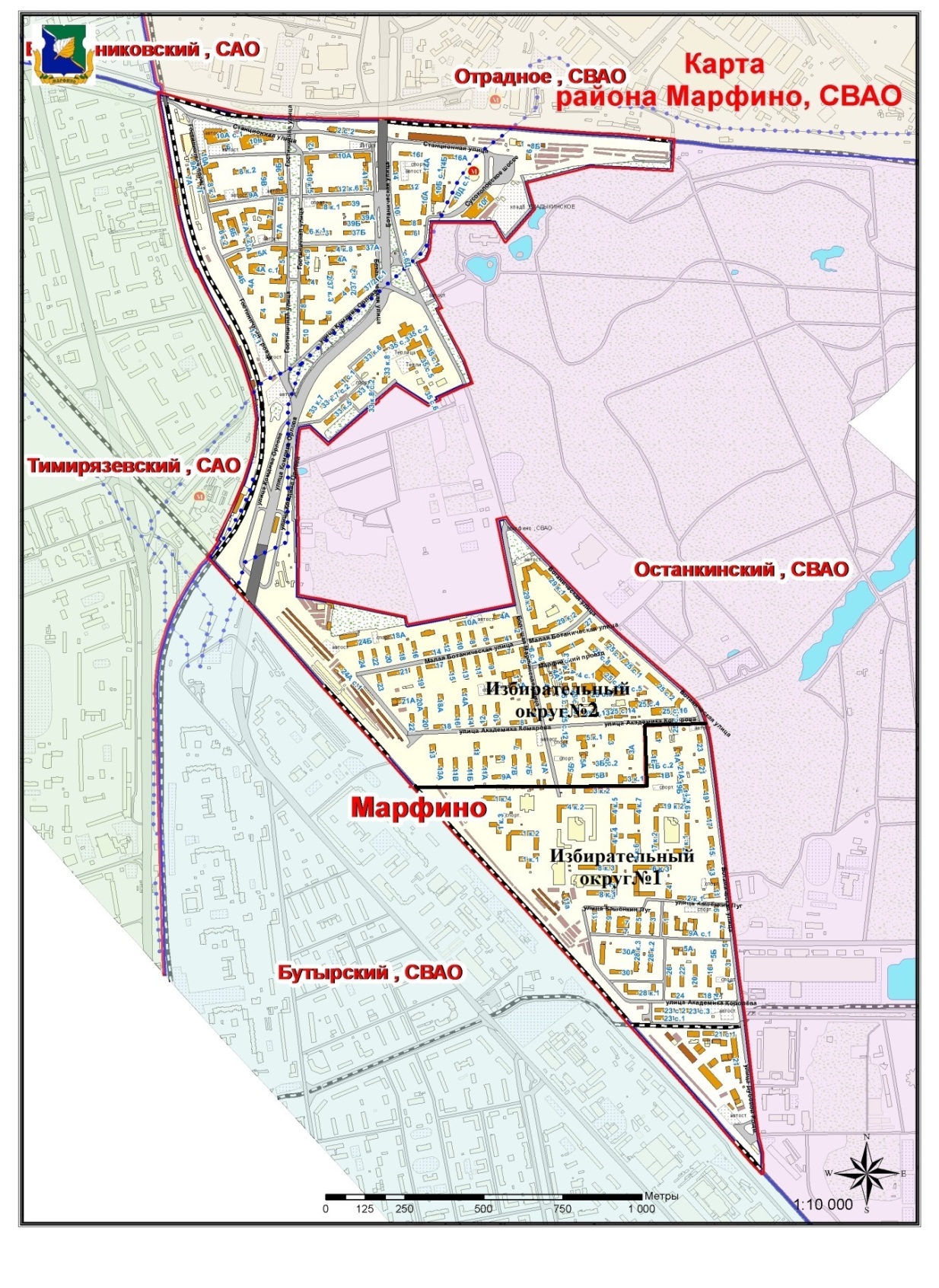 № п/п№ избирательного округаКол-во мандатовПеречень входящих в округ домовладений1Пятимандатный избирательный округ № 1, численность избирателей                  в округе -107955ул. Академика Королева:14,16,20,22,26,28 (к.1,2,3),30,32ул. Ботаническая: 1,3,5,7,9, 11,15,17, 17 (к.1,2),19,19А,19Б,19 (к.1,2),23ул. Большая Марфинская: 1 (к.1,2,3,4),4 (к.1,2,3,4,5,6,7)ул. Академика Комарова: 1,1А,1Б,1В,3 к.2ул. Кашенкин Луг: 1,2 к.1,3,5,6 (к.1,2,3),8 (к.1,2,3),9,112Пятимандатный избирательный округ № 2, численность избирателей                  в округе - 107445ул. Академика Комарова:  3,3А,3Б,5,5А,5Б,5В,6,7,7А,7Б,7В,8,9А,10,11,11А,11Б,11В,12, 13,13А,14,14А,16,18,18А,20,20А,22ул. Большая Марфинская: 2,6ул. Малая Ботаническая: 1,2,3,4,5,6,7,8,9, 10,11, 12,13,14,15,16,17,18,19,20,21,22,23,24ул. Ботаническая: 8,10,10А,12,14А,14Б,16,16А,27,                          33 (к.5,6,7,8), 37/2 к.1, 37А,37Б,39ул. Гостиничная: 6, 6 к.1, 7А,7Б,9Б,9В,10АГостиничный пр-д.: 2,4,4Аул. Комдива Орлова: 2/37 (к.2,3), 4,6,8,10